Sponsorpaket 23/24HF Limhamn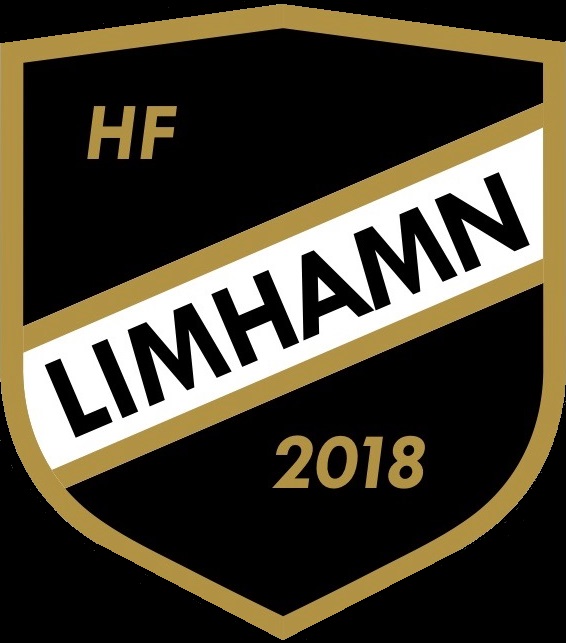 Om HF LimhamnHF Limhamn är en ny handbollsförening i Malmö som riktar sig till barn och ungdomar mellan 6 till 19 år. Föreningen startade i november 2018 och har som vision att bli Malmös ledande handbollsförening för barn och ungdomar. Vi vill genom vår verksamhet starta ett livslångt intresse för idrott och träning hos alla barn och ungdomar, detta genom att skapa en miljö där alla känner sig välkomna oavsett vilken ambition de har med sin idrott. Vi som bygger upp klubben har en bred kunskap inom både handboll och pedagogik. Vår ambition är att satsa på relevanta kurser för alla våra framtida tränare och vi ska därmed alltid kunna erbjuda hög kvalitét på våra träningar för alla åldrar. Våra sponsorpaketVi i HF Limhamn vill bygga långvariga relationer där båda parter gynnas och där ni som sponsor själv kan välja hur mycket ni vill vara med och bidra:2018 – Klubben: HF Limhamn startade år 2018 vilket också givit namnet till vårt minsta sponsorpaket, ”2018-klubben”. I paketet ingår:ditt eller ditt företagsnamn på hemsidan och sociala medierlänk till er eller ert företags hemsida.  två biljetter till en elitmatch under året2018 kr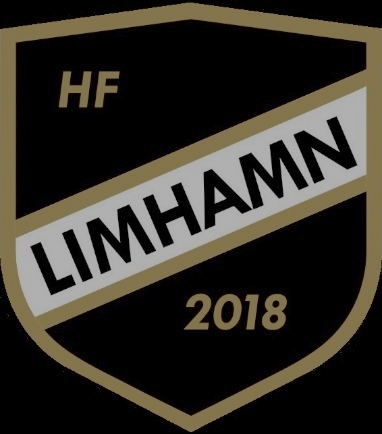 Liten sponsor: För er som vill finnas med i större omfattning än ”2018-klubben”. I paketet ingår:logga på sociala medierlogga på vår hemsidalänk till er eller ert företags hemsidalogga i hall vid hemmamatchertvå biljetter till en elitmatch under årettvå gratis medlemskap                    5000 krMellan sponsor: För er som även vill synas på våra kläder. I paketet ingår: logga på träningsoveralllogga på sociala medierlogga på vår hemsidalänk till er eller ert företags hemsidalogga i hallen vid hemmamatchertvå biljetter till en elitmatch under åretinbjudan till alla våra event och nätverksträffar två gratis medlemskap* produktionskostnad tillkommer                10 000 krStor sponsor: För er som vill synas i ännu större utsträckning på våra kläder. I paketet ingår:logga på matchshortslogga på sociala medier logga på vår hemsidalänk till er eller ert företags hemsidalogga i hallen vid hemmamatcher tre biljetter till en elitmatch under åretinbjudan till alla våra event och nätverksträffarlogga på HF Limhamns nyhetsbrevtvå gratis medlemskap* produktionskostnad tillkommer20 000 krHuvudsponsor:Som huvudsponsor är det ni som syns i störst utsträckning på våra sociala medier och matchkläder. Som huvudsponsor får du:logga på våra matchtröjorlogga på sociala medier logga på vår hemsidalänk till er eller ert företags hemsidalogga i hall vid hemmamatcher fyra biljetter till en elitmatch under åretinbjudan till alla våra event och nätverksträffarlogga på HF Limhamns nyhetsbrevtvå gratis medlemskap* produktionskostnad tillkommer                offertFör mer information och kontakt:Hemsida: http://www.hflimhamn.se/Instagram: hflimhamnFacebook: HF LimhamnTwitter: HF LimhamnVid frågor eller intresse, kontakta Peter Fältskog.Mail; peter.faltskog@hflimhamn.se Telefon; 0705853595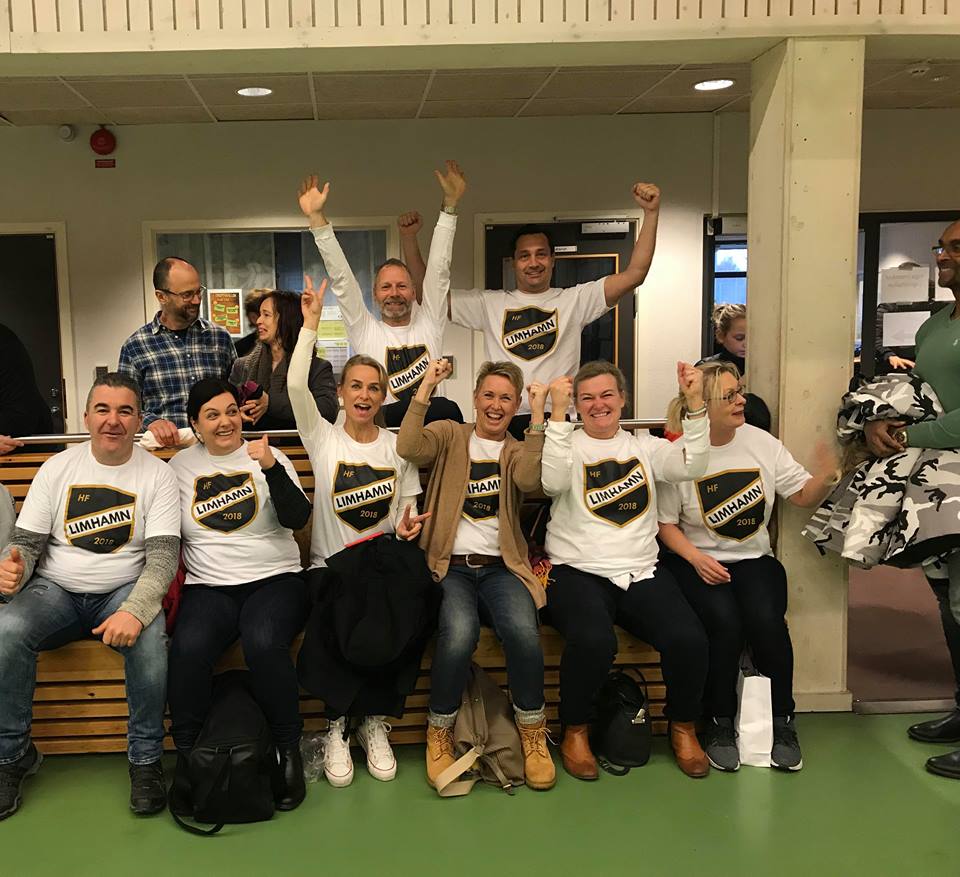 